ส่งมอบกล่องยูเอชที ให้กับโครงการยูเอชที รีไซเคิลได้ให้กับ 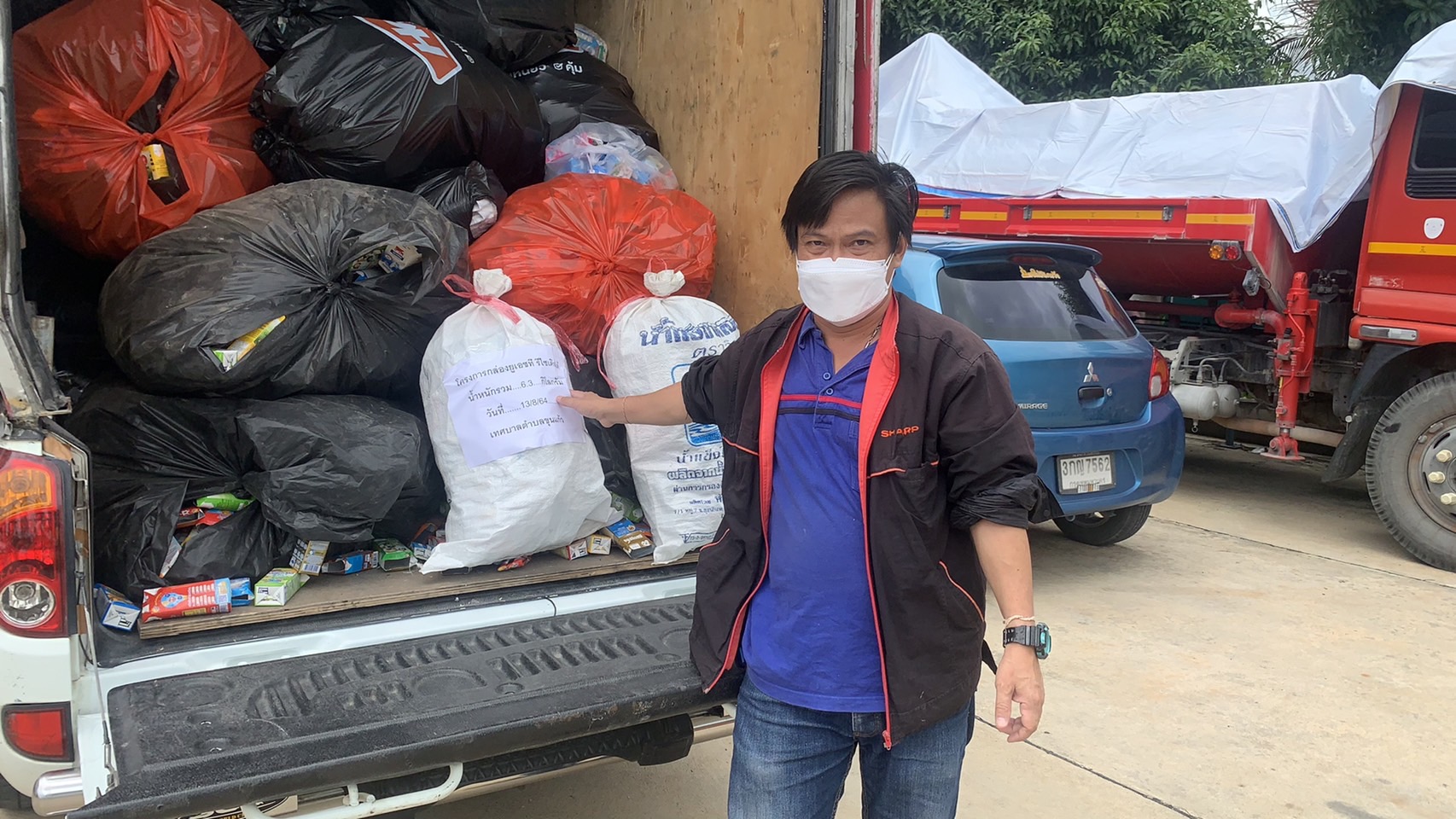 .